修订内容：《建筑节能工程施工质量验收标准》GB50411-2019【北京国标和青海国标地标更新，贵州河南山西国标】变化1：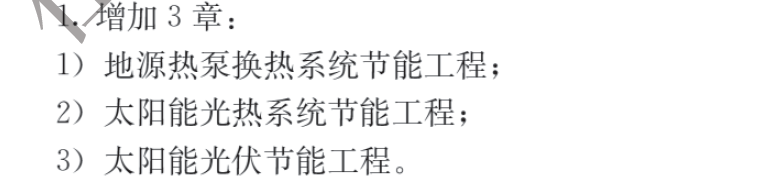 新增三张检验批内容变化2：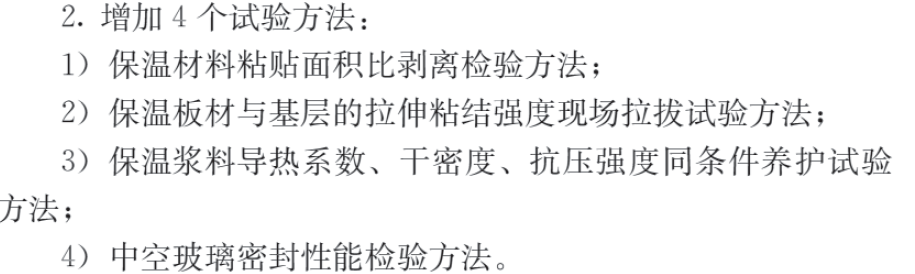 变化3：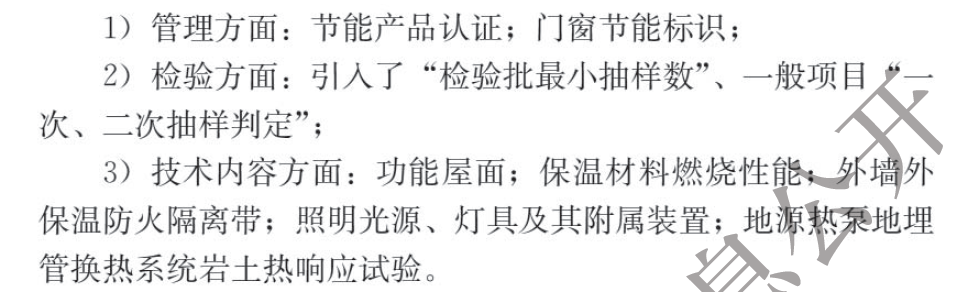 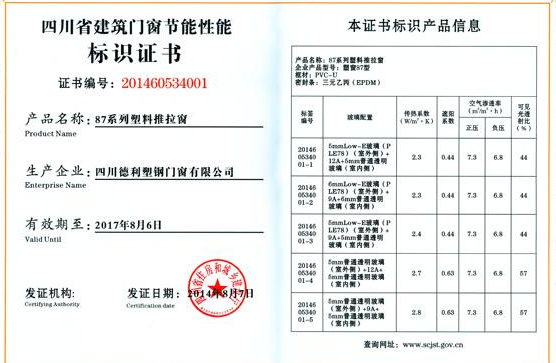 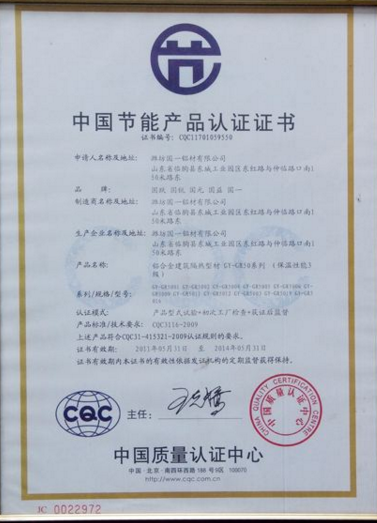 二、建筑节能工程资料收集整理与归档【独立组卷】一、收集整理内容：（一）设计单位形成的资料（施工单位、监理单位均应收集）1、施工图设计文件（重点：节能设计专编）；2、节能设计计算书；3、施工图审查机构审查意见；4、设计单位关于施工图审查机构审查意见回复；5、施工图审查合格证；6、图纸审查备案资料；7、图纸设计交底记录；8、图纸会审记录；9、节能设计变更资料（含墙体材料）①节能设计变更计算书；②节能设计变更图审意见；③节能设计变更图审意见答复；④节能设计变更审定认可证书。⑤节能设计变更通知单；10、设计单位对样板的确认意见单；11、设计单位关于节能工程质量检查报告；12、节能、保温工程相关施工、验收规范、标准图集等文件；（三）施工单位应收集的资料1、施工单位的建筑节能工程质量管理体系；2、施工单位建筑节能工程质量管理制度；3、施工单位建筑节能工程技术标准；4、节能保温工程系统、材料的某省住房和城乡建设厅推广证；5、某市建设行政主管部门发放的有关保温系统、材料的备案证；6、施工组织设计；7、节能分部工程专项施工方案；8、建筑节能专业施工人员岗前培训记录上岗证书；9、节能保温工程作业技术交底资料；10、样板资料①材料报验资料；②复试、检测记录；③影像资料；④验收认可资料；11、检验批划分计划；12、材料品种、数量统计及进场计划；13、各种复试试验、检测计划；14、材料报验资料①型式检测报告；②系统、材料推广证；③地方建设行政主管部门备案证；④出厂检验报告、合格证；⑤使用说明书（原料的配合比）；⑥质量技术监督部门提供的有效检测报告；⑦材料见证取样复试报告；⑧报验申请表；15、台帐①材料进场及使用台帐；②业主台帐见监理应收集资料中的“台帐资料”；16、各种复试、检测、检验记录同监理资料17、施工日志；18、施工过程中存在的质量问题及处理记录；19、节能专题会议纪要；20、施工过程中材料运输、堆放管理制度执行情况及检查处理记录；21、屋面、外墙xps板、EPS板的排列图；22、各构造节点、热桥部位施工及检查记录；23、隐蔽验收影像资料；24、各节点构造、热桥部位施工影像资料；25、验收资料①隐蔽工程验收记录；②检验批验收记录；③分项工程验收记录；④分部工程验收记录；A、施工单位自评资料；B、设计单位检查结论资料；C、监理单位资料评估报告；D、建筑维护结构外墙节能构造实体检验，外门窗、幕墙现场气密性检测，采暖、通风与空调电器与照明系统检测报告；E、验收记录表；26、节能保温工程的备案资料；二、建议施工单位按下列方式对节能保温工程资料进行归档1、对设计单位形成的资料按收集整理顺序及内容编制目录，收集存放一个档案盒中，形成建筑节能工程施工资料档案（一）；2、对施工单位应收集的资料按下列顺序内容编制目录，分别收集存放二个档案盒中形成建筑节能工程施工资料档案（二）、（三）、（四）建筑节能施工资料档案（二）施工单位应收集的资料：1～3、6～9、11～13建筑节能施工资料档案（三）施工单位应收集的资料：4～5、10、14～16建筑节能施工资料档案（四）施工单位应收集的资料：17～26三、检验、复验资料现场实体检验见规范第68页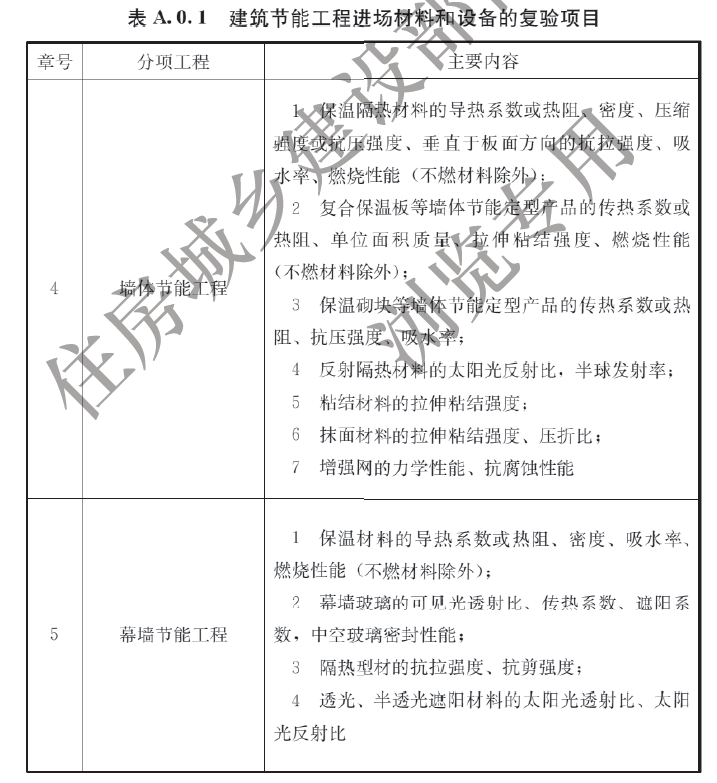 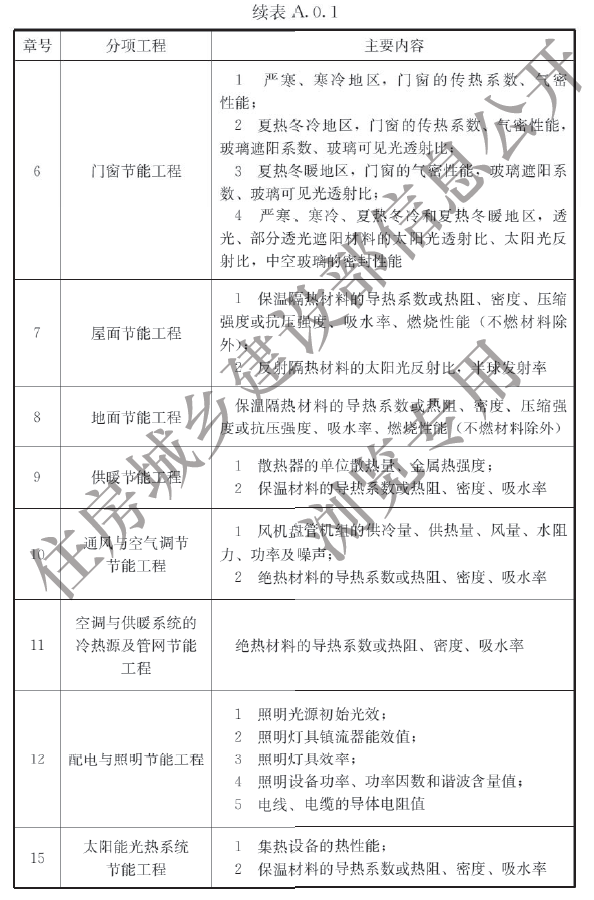 四、节能分部质量验收1、验收条件（1）施工单位自检合格（2）检验批和分项工程验收合格
（3）现场的实体检测（外墙节点构造和外窗气密性、设备系统实体检测等）合格2、检验批填写